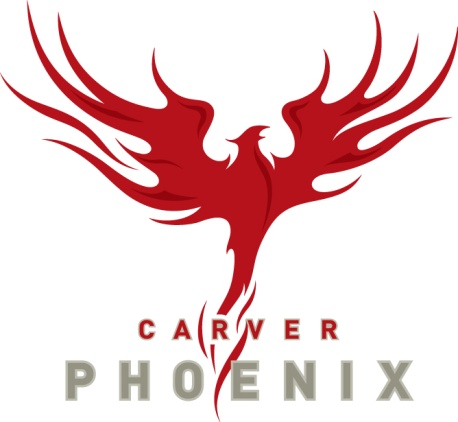 Ultimate TEAM SCHEDULE 2014Junior ScheduleLMISUL JR v Titans A & Stratford Hall AFriday, April 4 @ 3:30St. George’s, VancouverLMISUL JR v Stratford Hall BTuesday, April 8 @ 3:30Clark Park, Vancouver GVISAA JR Championships Wednesday, April 16 ALL DAYTrillium Park, VancouverLMISUL JR v Regent & Titans BThursday, April 17 @ 3:30Cloverdale Athletic Park, SurreyLMISUL JR v BC Christian & St. John’sThursday, April 29 @ 3:30Cloverdale Athletic Park, SurreyLMISUL JR PLAYOFFSWeek of May 5thLocation TBALMISUL JR ChampionshipsFriday, May 9 ALL DAYSt. George’s, VancouverSenior ScheduleGVISSA SR Championship Wednesday, April 23 @TBATrillium Park, VancouverBC CHAMPIONSHIPS SR & JR Weekend of May 24 – 25 ALL DAYLocation TBACOACHING STAFFWesley Liu <wliu@carverchristian.org>Adam Wasik <awasik@carverchristian.org>   For More information, please check out these sites!http://carverchristian.org/athletics-calendarhttp://mrchung.weebly.com/Ultimate.html